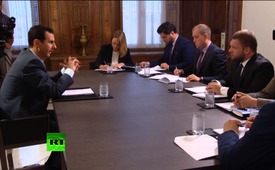 Assad sur le terrorisme et la crise des réfugiés : « Les doubles standards européens sont inacceptables »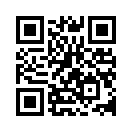 ...Car aujourd’hui nous écouterons Bashar al-Assad lui-même comme contre-voix. Dans une interview qui a été diffusée le 22 septembre à la radiotélévision allemande, Bashar al-Assad s’est prononcé abondamment sur les questions actuelles vis-à-vis des divers médias russes. Dans ce qui suit nous avons résumé les principales déclarations avec lesquelles Assad s’est prononcé sur la menace globale et régionale que représente le terrorisme, qu’il voit comme l’essentiel du vaste sujet des réfugiées.La Syrie, d’une superficie égale à la moitié de l’Allemagne environ – bordée par la Méditerranée, le Liban, Israël, la Jordanie, l’Irak et la Turquie – se trouve à la Une de l’actualité à deux points de vue. 
1. La guerre civile entre déjà dans sa cinquième année sans qu’on puisse entrevoir de fin. Et 2. La plupart des réfugiés qui viennent en Europe à présent, sont originaires de Syrie. Selon le service d’aide aux réfugiés de l’ONU, 3,8 millions de réfugiés sont en fuite, et il y en a encore 7,8 millions qui sont expulsés et réfugiés dans leur propre pays. Cela fait au total 11,5 millions de personnes expulsées et réfugiées. Pour une population de 23 millions de personnes la moitié de tous les Syriens sont en fuite. 

Mais quelles sont les raisons de ce drame, que ce soit la guerre en Syrie ou la catastrophe des réfugiés ? Le responsable en est-il vraiment le président Bashar al-Assad, dont la destitution est vigoureusement exigée par l’opposition et les Etats occidentaux et leurs alliés ? C’est ce qu’a prétendu à la Radio Suisse SRF1 Petra Becker experte de la Syrie, de la fondation Science et Politique à Berlin ; elle a dit qu’Assad serait le responsable principal de cette guerre, et ce qui serait encore pire, qu’il ne serait lui-même intéressé par aucune solution passant par la négociation. Chers téléspectateurs, faites-vous vous-mêmes une idée de la mesure dans laquelle ces accusations sont valables pour Assad. Car aujourd’hui nous écouterons Bashar al-Assad lui-même comme contre-voix. Dans une interview qui a été diffusée le 22 septembre à la radiotélévision allemande, Bashar al-Assad s’est prononcé abondamment sur les questions actuelles vis-à-vis des divers médias russes. Dans ce qui suit nous avons résumé les principales déclarations avec lesquelles Assad s’est prononcé sur la menace globale et régionale que représente le terrorisme, qu’il voit comme l’essentiel du vaste sujet des réfugiées.de Daniel D.Sources:www.kla.tv/5667Cela pourrait aussi vous intéresser:#Syrie - www.kla.tv/SyrieKla.TV – Des nouvelles alternatives... libres – indépendantes – non censurées...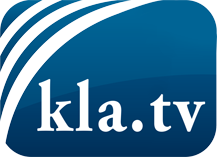 ce que les médias ne devraient pas dissimuler...peu entendu, du peuple pour le peuple...des informations régulières sur www.kla.tv/frÇa vaut la peine de rester avec nous! Vous pouvez vous abonner gratuitement à notre newsletter: www.kla.tv/abo-frAvis de sécurité:Les contre voix sont malheureusement de plus en plus censurées et réprimées. Tant que nous ne nous orientons pas en fonction des intérêts et des idéologies de la système presse, nous devons toujours nous attendre à ce que des prétextes soient recherchés pour bloquer ou supprimer Kla.TV.Alors mettez-vous dès aujourd’hui en réseau en dehors d’internet!
Cliquez ici: www.kla.tv/vernetzung&lang=frLicence:    Licence Creative Commons avec attribution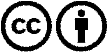 Il est permis de diffuser et d’utiliser notre matériel avec l’attribution! Toutefois, le matériel ne peut pas être utilisé hors contexte.
Cependant pour les institutions financées avec la redevance audio-visuelle, ceci n’est autorisé qu’avec notre accord. Des infractions peuvent entraîner des poursuites.